平成29年度「熊本の土木工事」現場見学バスツアー事業報告　　　　　　　　　　　　　　　　　　　　　　　　　　　　　　　　　　平成29年11月27日１　開催趣旨熊本地震で被災した緑川堤防、県道熊本高森線（俵山ルート）の復旧状況や、立野ダム、阿蘇大橋地区（阿蘇大橋地区斜面崩壊箇所など）、国道57号北側復旧ルート（トンネル工事）、熊本県災害廃棄物二次仮置場などの現場を訪れ、次世代を担う大学生以下の若者に、土木技術の重要性をより深く理解してもらう。（土木学会　土木の日関連、熊本県土木の日実行委員会の行事の一環）２　主催　熊本県技術士会　土木の日実行委員会、国土交通省熊本河川国道事務所３　開催日時　平成29年11月19日（日曜日）　熊本県庁正門側プロムナード時計台前9時集合、9時30分～16時30分（解散）４　現場見学箇所緑川堤防災害復旧工事熊本県災害廃棄物二次仮置場熊本高森線（俵山ルート）～道の駅「あそ望の郷くぎの」で昼食～村道栃の木立野線（長陽大橋等）立野ダム阿蘇大橋地区（阿蘇大橋地区斜面崩壊箇所など）国道57号北側復旧ルート（トンネル工事）５　参加者　応募定員60名に対し95名申込み　当日参加71名スタッフ11名　計82名熊本県内在住の小学生（保護者同伴）、中学生、高校生、大学生（子供44名、大人27名）６　参加費　無料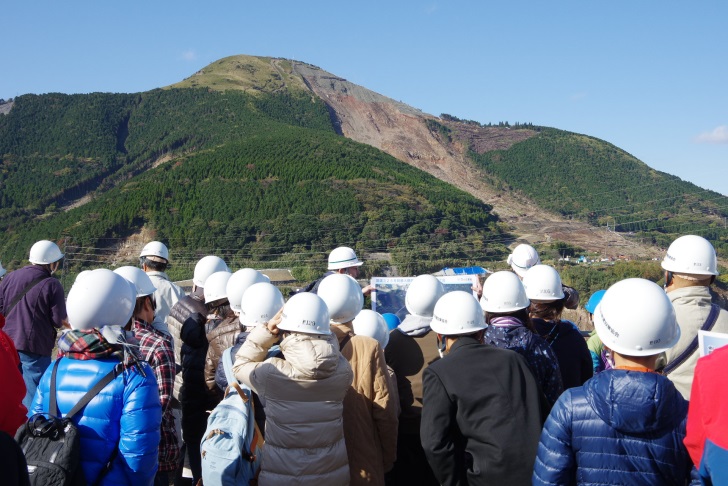 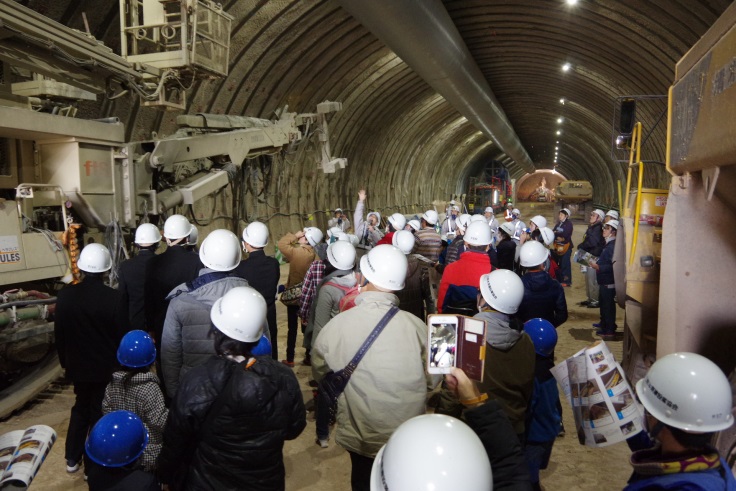 